THEOLOGISCHE FAKULTÄT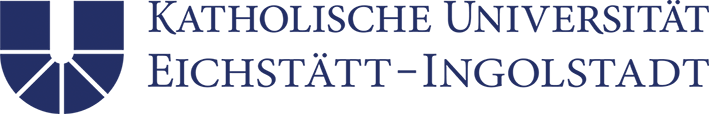 Lehrstuhl für Liturgiewissenschaft Prof. Dr. Jürgen Bärsch juergen.baersch@ku.deWiss. Mitarbeiterin: Julia Siegertjulia.siegert@ku.deLehrveranstaltungen SS 2024Modul 10: Die Kirche als Mysterium und als Volk Gottes (II. Aufbauphase)V/UE 1 SWSLiturgie an Schnittpunkten im Leben (Sakramentalien)11-086-THEOL130M10-S-VLUE5-0514.20241.001wiss. MA Julia SiegertMag. Theol.6. Sem.[Do, 16.00 – 18.00 Uhr in UH 218]	Beginn:25.04.2024                                                                                                          Bis 18.07.2024   Woditsch JosefaModul 13: Christwerden in heutiger Kultur und Gesellschaft (II. Aufbauphase)V 1 SWSMag. Theol.4. Sem.Die Liturgie der christlichen Initiation11-086-THEOL133M13-S-VLUE3-0514.20241.001Mo, 8.15 – 09.45 Uhr in UH 218	Dauer: 1. Semesterhälfte:22.4. bis 3.6.2024Prof.Dr. Jürgen BärschModul 22: Vertiefung im Bereich des Kirchenrechts und der Liturgiewissenschaft(III. Vertiefungsphase)V 1 SWSSakramentliche Liturgie.Prof.Die gottesdienstliche Feier der Sakramente und SakramentalienDr. Jürgen BärschMag. Theol.8.Sem.11-086-THEOL152M22-S-VLUE1-0514.20241.001Mo 8.15 – 09.45 Uhr in UH 218	Dauer: 2. Semesterhälfte:10.6. bis 15.7.2024V 1 SWSMag. Theol. 8.Sem.Geschichte des christlichen Gottesdienstes in der abendländischen Kirche11-086-THEOL152M22-S-VLUE2-0514.20241.001Di, 8.15-9.00 Uhr in UH 218	Beginn: 16.4.2024Prof.Dr. Jürgen BärschS 1 SWSMag. Theol. 8.Sem.Seminar, Thema: Aufbruch oder Niedergang ? Das gottesdienstliche Leben inGesellschaft und Kultur der BDR zwischen 1945-196211-086-THEOL152M22-S-SE-0514.20241.001Di, 09.00 – 10.00 Uhr in UH 218	Vorbesprechung: Di., 16.4.2024                                                                                                           Bis 16.07.2024Prof.Dr. Jürgen BärschS (3 SWS)Mag.Theol.9./10.Sem. WahlpflichtFragestellungen zu Geschichte, Theologie und Praxis des Gottesdienstes11-086-THEOL102-S-LV-0812.20241.001(Diese Veranstaltung richtet sich vorwiegend an jene, die beabsichtigen, eine wissenschaftliche Arbeit im Fach Liturgiewissenschaft anzufertigen)Do, 14.00 – 16.00 Uhr in UH 218	Beginn: 18.4.2024                                                                                                       Bis 18.07.2024Prof.Dr. Jürgen BärschVSWSSSWSZusatzmodul Liturgiewissenschaft:Kulturelle Dimensionen des christlichen Gottesdienstes (5 ECTS)(ausführliche Infos unter KU-Campus):Kulturgeschichte des christlichen Gottesdienstes.Liturgie und Frömmigkeit in sozial-, mentalitäts- und religionshistorischer Perspektive11-086-THEOL170-S-VLUE-0914.20241.001 Mo, 13.00 – 14.00 Uhr in UH 218und"Ein Fest für Aug´ und Ohr". Kulturelle Dimensionen in Gottesdienst und Kirche (Kunst, Bild, Musik, Architektur... in der Christentumsgeschichte) 11-086-THEOL170-S-SE-0914.20241.001Mo., 10.00 – 12.00 Uhr in PPJ-207                                   Beginn: 22.04.2024                                                                                              Bis:       15.07.2024Prof.Dr. Jürgen BärschJulia SiegertK (2 SWS)(nicht modular.)Kolloquium für Abschlusskandidatinnen und -kandidaten, Lizentiaten, Doktoranden und HabilitandenS22-THF-LIT-42007.20241.001Erstes Treffen: Do, 18.04.2024, 12:00- 13.00 Uhr in UH 218Prof.Dr. Jürgen BärschK (2 SWS)(nicht modular.)Examensvorbereitung für Prüfungskandidatinnen und -kandidaten S22-THF-LIT-42008.20241.001Erstes Treffen: Do, 18.04.2024, 12:00-13.00 Uhr in UH 218Prof.Dr. Jürgen Bärsch